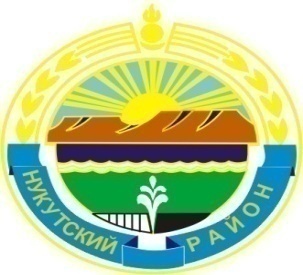 Муниципальное образование «Нукутский район»ДУМА МУНИЦИПАЛЬНОГО ОБРАЗОВАНИЯ«НУКУТСКИЙ  РАЙОН»Седьмой созыв РЕШЕНИЕ31 августа 2020 г.                                     № 57                                                  п.Новонукутский  О ходе подготовки к избирательной кампаниипо досрочным выборам Губернатора Иркутской области13 сентября 2020 годаЗаслушав информацию председателя Нукутской территориальной избирательной комиссии А.С.Ланцовой «О ходе подготовки к избирательной кампании по досрочным выборам Губернатора Иркутской области 13 сентября 2020 года», ДумаРЕШИЛА:1. Информацию председателя Нукутской территориальной избирательной комиссии А.С.Ланцовой «О ходе подготовки к избирательной кампании по досрочным выборам Губернатора Иркутской области 13 сентября 2020 года» принять к сведению (прилагается).2. Опубликовать настоящее решение с приложением в печатном издании «Официальный курьер» и разместить на официальном сайте муниципального образования «Нукутский район».Председатель Думы муниципального образования «Нукутский район»							К.М.БаторовПриложениек решению ДумыМО «Нукутский район»от 31.08.2020 г. № 57          13 сентября 2020 года на территории Нукутского района состоятся досрочные выборы Губернатора Иркутской области. Кроме этого, на территории области в этот же день проводятся и другие избирательные кампании. Так, в частности, будут проводиться 90 муниципальных выборов: 12 мэров, 35 глав, 43 кампании по выборам депутатов местных дум. В их организации задействованы Избирательная комиссия Иркутской области, 45 территориальных комиссий и 1927 участковых комиссий. На территории Нукутского района подготовкой и проведением досрочных выборов Губернатора Иркутской области занимается Нукутская ТИК и 33 участковые избирательные комиссии избирательных  участков с № 1155 по № 1187.   Финансирование данной кампании осуществляется из областного бюджета. Всего Нукутской территориальной комиссии выделено 3 188 521,00 рублей.          Все избирательные действия по выборам Губернатора Иркутской области проводятся на основании Календарного плана мероприятий, утвержденного постановлением Избирательной комиссии Иркутской области от 11 июня 2020 года         № 76/573 (с внесенными изменениями от 5 августа 2020 года).          Кандидат на должность Губернатора Иркутской области должен был представить в свою поддержку 252 подписи депутатов представительных органов муниципальных образований и избранных на муниципальных выборах глав муниципальных образований, в том числе 40 подписей депутатов Дум муниципальных районов, мэров районов и городских округов. Эти подписи должны быть собраны не менее чем в 32 муниципальных районах и городских округах. Если же кандидат выдвигался в порядке самовыдвижения, то дополнительно он должен собрать 9 307 подписей избирателей. Из этих подписей 20% (1862) подписей подлежат обязательной проверке. В случае выявления 5 и более процентов недостоверных подписей принимается решение об отказе в регистрации. Также кандидат представляет три кандидатуры для наделения полномочиями члена Совета Федерации от исполнительной власти Иркутской области.          До 30 июня 2020 года шло выдвижение кандидатов, всего изначально выдвинулось 17 кандидатов, затем 2 кандидата написали заявления о снятии своей кандидатуры. 29 июля 2020 года был последний день  представления документов для регистрации. В конечном результате все необходимые документы для регистрации представили 8 кандидатов:- Вакуленко Григорий Николаевич (партия «Гражданская платформа»);- Духовников Андрей Михайлович (партия ЛДПР);- Евдокимов Максим Владимирович (партия «Родина»);- Егорова Лариса Игоревна (партия «Справедливая Россия»);- Кобзев Игорь Иванович (самовыдвижение);- Щадов Геннадий Иванович (Коммунистическая партия социальной справедливости);- Щапов Михаил Викторович (партия КПРФ);- Юмашев Евгений Юрьевич (самовыдвижение).          В течение 10 дней со дня представления необходимых документов была произведена проверка представленных документов и вынесено решение о регистрации либо об отказе в регистрации. 5 августа 2020 года был зарегистрирован Михаил Щапов, 7 августа зарегистрированы Вакуленко Григорий, Духовников Андрей, Евдокимов Максим, Егорова Лариса, Кобзев Игорь, Щадов Геннадий. Юмашеву Евгению было отказано в регистрации в связи с выявлением 5 и более процентов недействительных подписей избирателей от общего количества отобранных подписей для проверки.          13 августа в Избирательную комиссию Иркутской области поступили заявления от зарегистрированных кандидатов Григория Вакуленко и Максима Евдокимова об отказе от дальнейшего участия в выборах. Такое заявление не подлежит отзыву. Таким образом, по состоянию на 17 августа 2020 года осталось 5 кандидатов.      За 28 дней до дня голосования (с 15 августа) началась предвыборная агитация на каналах организаций телерадиовещания, в периодических печатных изданиях и в сетевых изданиях. Кроме этого, по заявке зарегистрированного кандидата, помещение, пригодное для проведения агитационных и публичных мероприятий в форме собраний и находящееся в государственной или муниципальной собственности безвозмездно предоставляется собственником, владельцем помещения на время, установленное территориальной комиссией зарегистрированному кандидату, его доверенным лицам для встреч с избирателями. В будние дни – на время, не превышающее полутора часов, в выходные и праздничные дни – не более двух часов. Помимо этого, постановлением администрации Нукутского района на территории каждого избирательного участка выделены и оборудованы специальные места для размещения печатных агитационных материалов.     Особое внимание обращаем на тот факт, что в избирательное законодательство внесено существенное изменение: голосование теперь будет проводиться 3 дня (11, 12, 13 сентября 2020 года), время голосования: с 8.00 до 20.00 часов. Проголосовать можно как в помещении участковой комиссии, так и вне помещения на основании лично поданной заявки либо переданной через кого-либо. Для проведения голосования вне помещения указывается уважительная причина: состояние здоровья, инвалидность, уход за другим лицом и иные уважительные причины. Также предусмотрено голосование на территориях и в местах, пригодных к оборудованию для проведения голосования и голосование групп избирателей, проживающих (находящихся) в населенных пунктах, где отсутствуют помещения для голосования и транспортное сообщение с которыми затруднено.          На данных выборах также используется система «Мобильный избиратель». Эта система позволяет жителю Иркутской области быть включенным в список избирателей по месту нахождения. Такое заявление можно подать в определённое время: с 16.00 до 20.00 часов в будние дни, с 10.00 до 14.00 часов в выходные дни. Также житель Иркутской области, находящийся в Москве, может принять участие в голосовании  на цифровом избирательном участке. Таких участков создано 30 штук в разных районах Москвы.          Участковые избирательные комиссии приступают к работе с 1 сентября 2020 года.        Обращаем внимание, что на данных выборах может быть второй тур. Если 13 сентября 2020 года Губернатор Иркутской области не будет избран, то через две недели  -27 сентября будет второй тур. Председатель Нукутской ТИК                                         				А.С. Ланцова